20)  DİCLE ÜNİVERSİTESİ HEYETİ MADRİD BÜYÜKELÇİLİĞİNİ, CORDOBA FAHRİ KONSOLOSLUĞUNU VE YUNUS EMRE ENSTİTÜSÜ’NÜ ZİYARET ETTİÜniversitemiz Rektör Yardımcısı Prof. Dr. Ahmet Tanyıldız beraberindeki heyetle birlikte; bulundukları İspanya’daki akademik faaliyetlerin ardından çeşitli resmi ziyaretlerde de bulundu. İlk olarak Madrid’teki İspanya Büyükelçiliğimizi ziyaret eden heyet, Eğitim Ataşesi olarak görevini başarıyla sürdüren Dr. Öğr. Üyesi Kübra Sarı ile bir araya gelerek İspanya’daki eğitim-öğretim etkinlikleri başta olmak üzere Ataşeliğimizin faaliyetleri hakkında bilgi aldı. Görüşmede, üniversitemizin uluslararası iş birlikleri vizyonu ve potansiyelinden bahsederek kurumsal iş birliklerinin artmasına yönelik birlikte hareket etmenin önemine vurgu yapıldı.Dicle Üniversitesi heyeti daha sonra Madrid Yunus Emre Enstitüsü’nün (YEE) Cumhuriyetimizin 100. Yıldönümü münasebetiyle düzenlediği etkinlikler kapsamında davet üzerine Sevilla’daki Ebru Sanatı Atölyesi etkinliğine katıldı. Etkinlik öncesi YEE müdürü Doç. Dr. Ersin Adıgüzel ile ikili görüşmede bir araya gelen Prof. Dr. Tanyıldız, dünyadaki Yunus Emre Enstitülerinin misyonlarına dikkat çekerek “ebru” gibi kültürel değerlerimizin yurtdışında tanıtımının ülkeler arası ilişkilere katacağı değere dikkat çekti.Bunun yanı sıra üniversitemizin özellikle yabancı dil olarak Türkçe öğretimi konusundaki potansiyeli ve tecrübesinden hareketle YEE ile ortak faaliyetlerde bulunma konusuna vurgu yaptı. Daha sonra ebru sanatı atölyesine katılan heyet, ebru sanatçısı Nuran Öner’in Üniversitemize ve Rektör Yardımcımıza sunduğu ebru hediyelerinin takdimiyle program tamamlandı.Resmi ziyaretler kapsamında ülkemizin Fahri Konsolosu olarak Córdoba’da faaliyetlerini sürdüren Juan Pablo Cortés Sánchez’i de ziyaret eden üniversitemiz heyeti, Dicle Üniversitesi ve Córdoba Üniversitesi arasında "İyi Niyet Protokolü" imzalanması ve akabinde Endülüs Hukuku ve Tarihi ile dil ve kültür çalışmalarının planlanması ve koordinasyonu konusunda görüş birliğine vardı. Daha sonra Rektör yardımcımız, üniversiteler arasında aracı olma konusundaki gayretlerinden ötürü Fahri Konsolosumuza teşekkür ederek hediye takdiminde bulundu. Heyet aynı zamanda, Ülkemizin Granada Fahri Konsolosu Omar Fernandez Sanfrancisco’ya da ziyaret sürecindeki desteklerinden ve Türkiye’nin tanıtımına sağladıkları olumlu katkılarından ötürü takdirlerini iletti.Katılımcı olarak yaklaşık 20 kişi katıldı.NOT: 27.10.2023 tarihinde yapıldı. 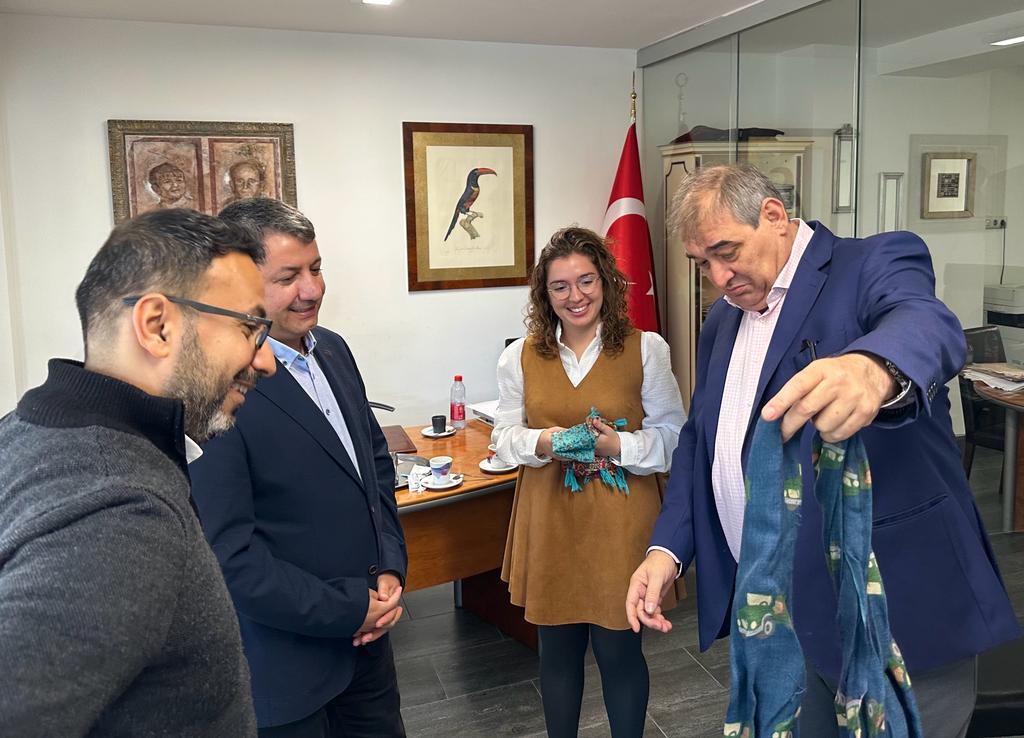 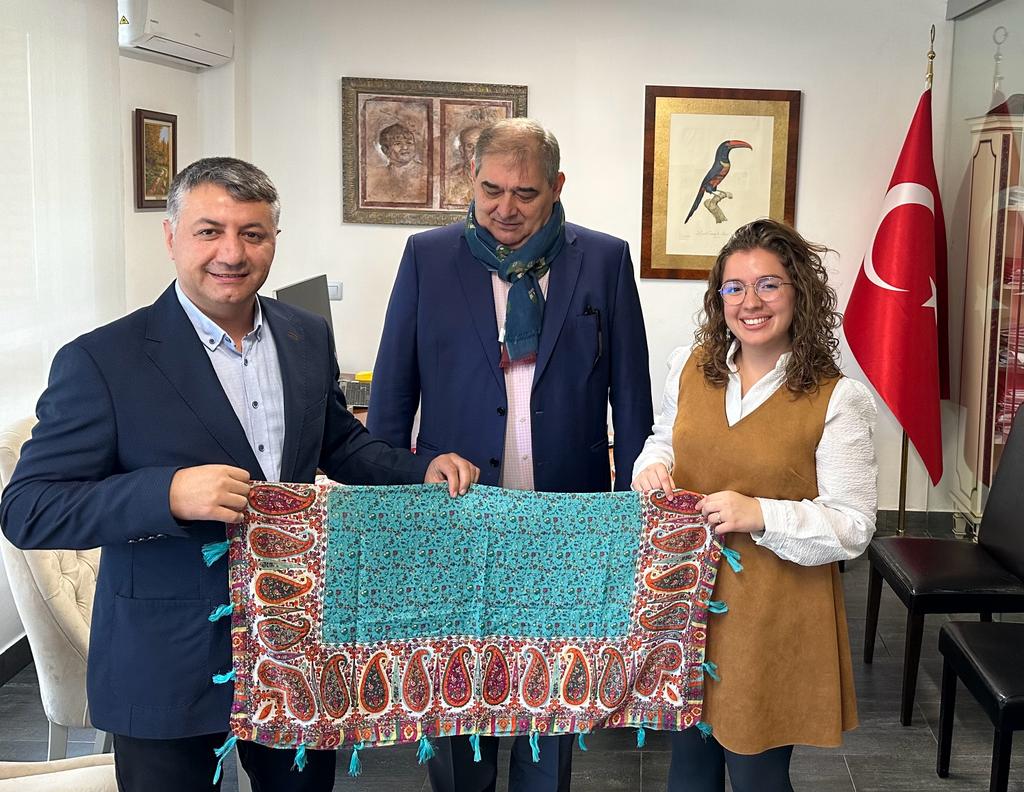 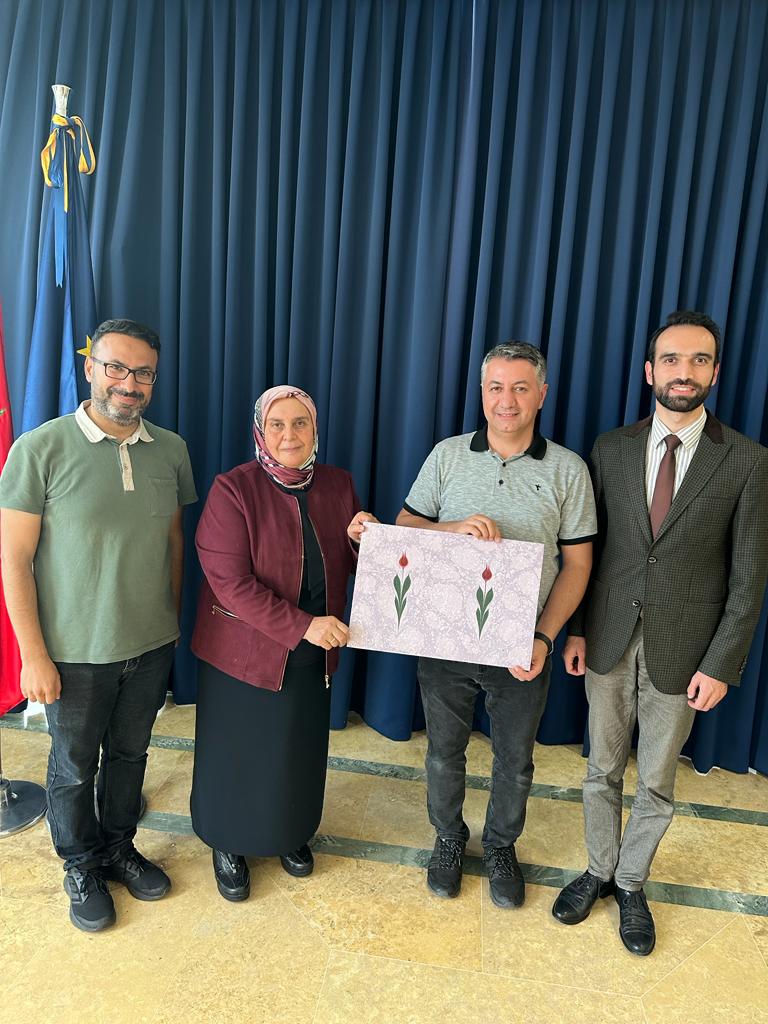 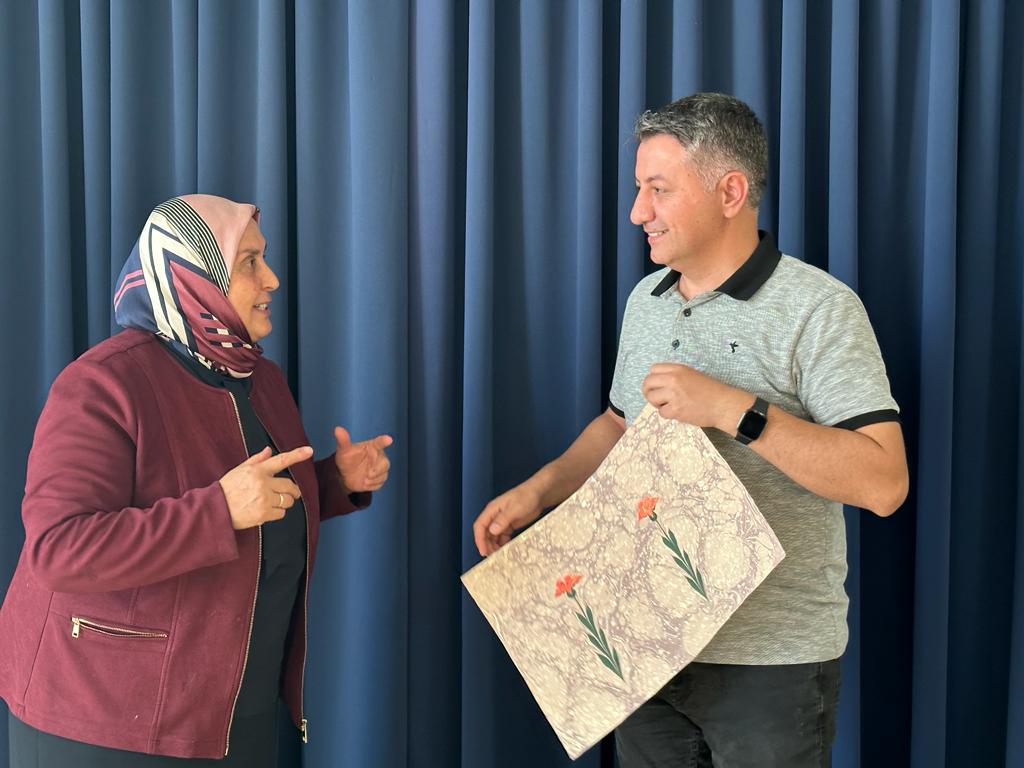 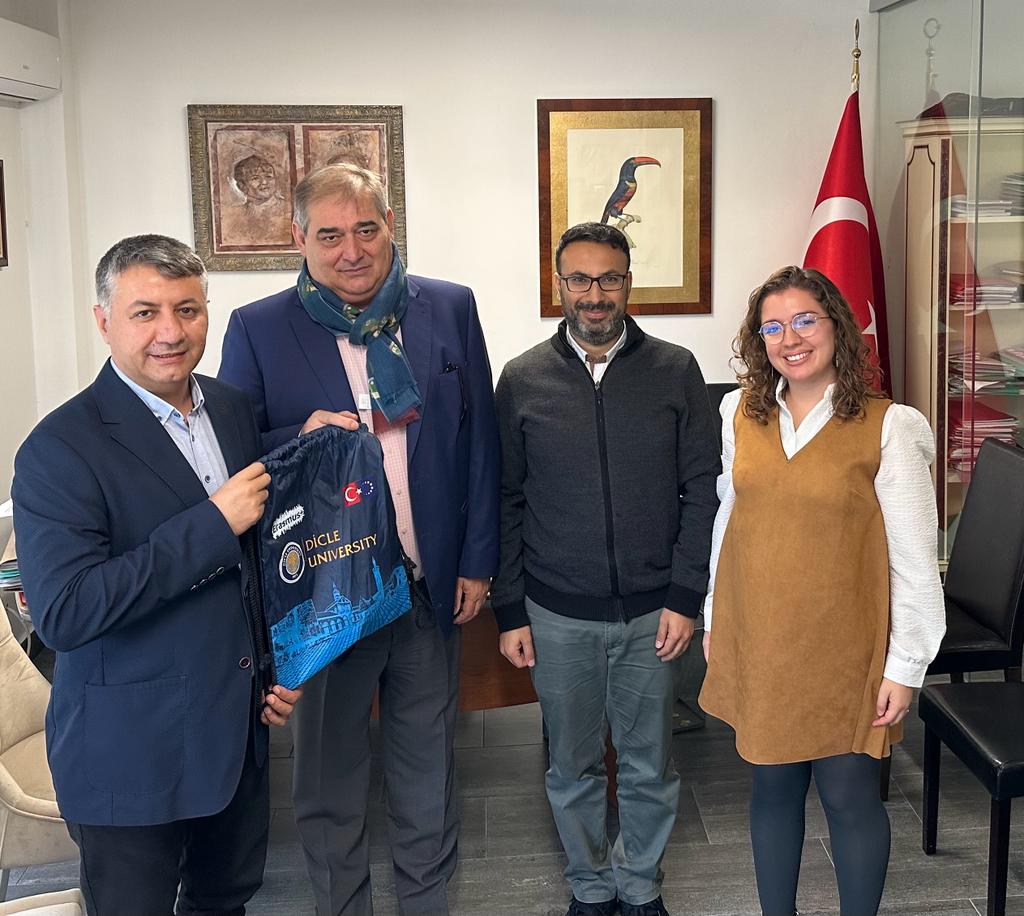 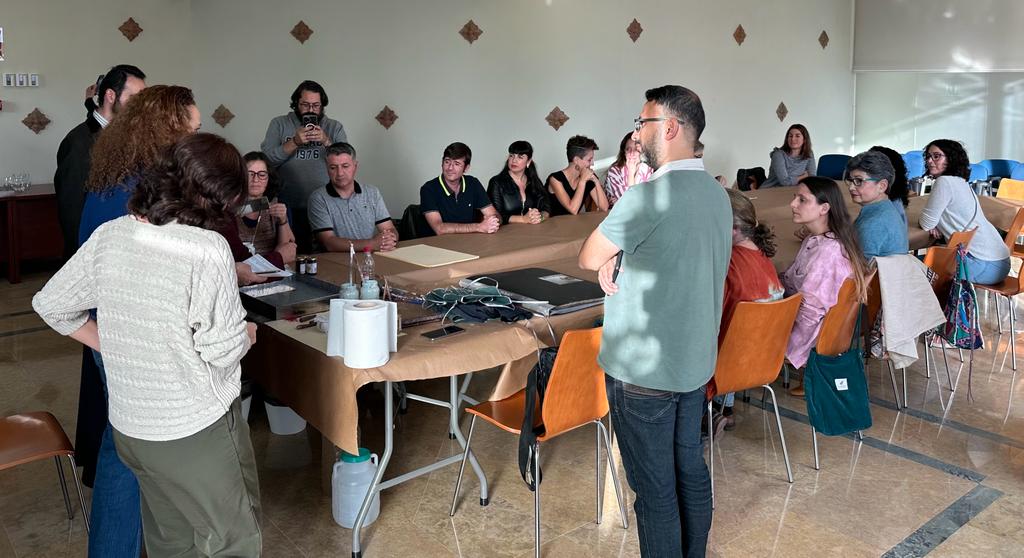 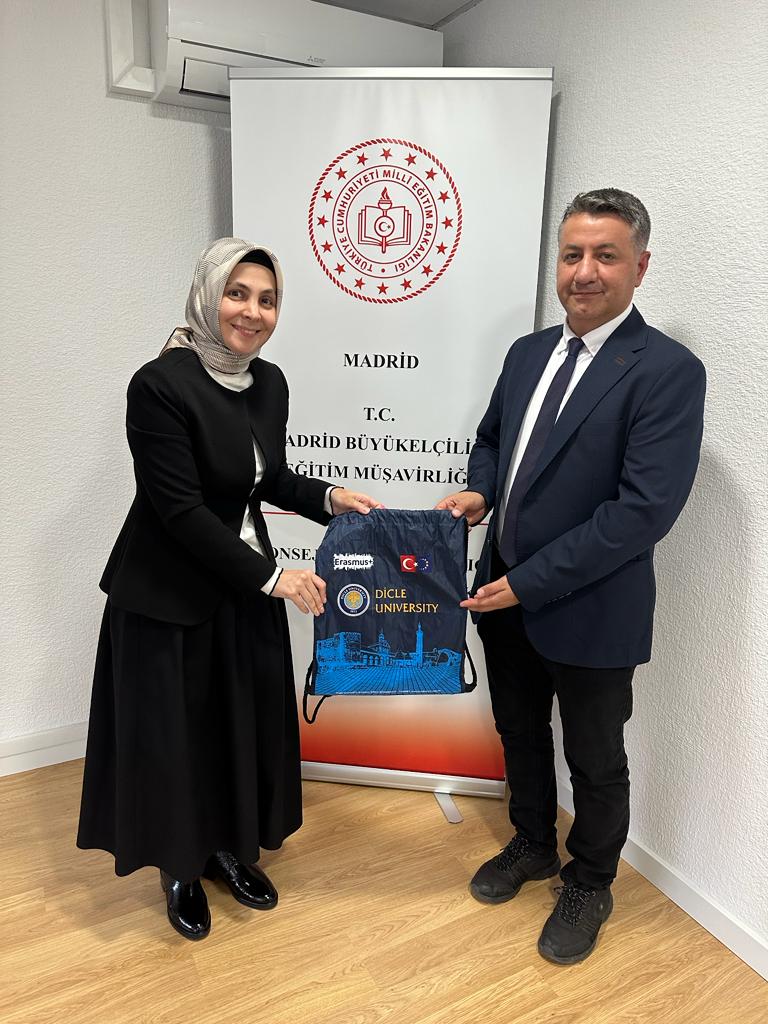 